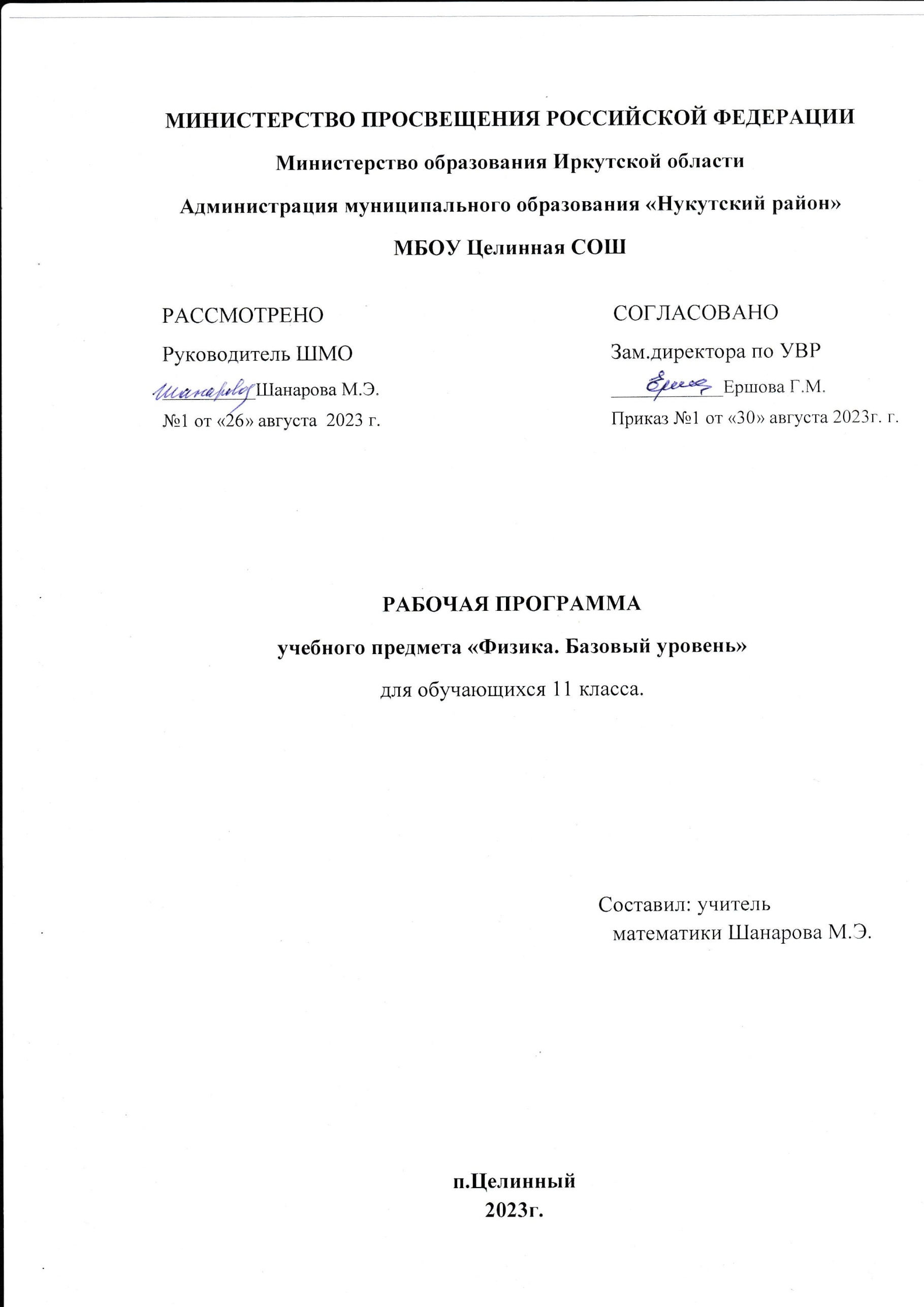 ПОЯСНИТЕЛЬНАЯ ЗАПИСКА.Рабочая программа составлена в соответствии с требованиями Федерального государственного образовательного стандарта среднего общего образования (ФГОС СОО); требованиями к результатам освоения основной образовательной  программы (личностным, метапредметным, предметным); основными подходами к развитию и формированию универсальных учебных действий (УУД) для среднего общего образования, на основе авторской программы среднего общего образования по физике в 11 классе (авторы: Г.Я.Мякишев, Б.Б.Буховцев, Н.Н.Сотский) Федеральный базисный учебный план для образовательных учреждений Российской Федерации отводит 4 часа в неделю для обязательного изучения физики на базовом уровне ступени среднего общего образования. В том числе в 10-11 классах по 2 учебных часа в неделю.  В данной рабочей программе на изучение физики в 11 классе отводится 2 часа в неделю, из расчёта 33 учебные недели – 66 часов в годПланируемые предметные результаты освоения конкретного учебного предмета, курса.Личностные результаты:Личностные результаты в сфере отношений обучающихся к себе, к своему здоровью, к познанию себя: ориентация обучающихся на достижение личного счастья, реализацию позитивных жизненных перспектив, инициативность, креативность, готовность и способность к личностному самоопределению, способность ставить цели и строить жизненные планы; готовность и способность обеспечить себе и своим близким достойную жизнь в процессе самостоятельной, творческой и ответственной деятельности;  готовность и способность обучающихся к отстаиванию личного достоинства, собственного мнения, готовность и способность вырабатывать собственную позицию по отношению к общественно-политическим событиям прошлого и настоящего на основе осознания и осмысления истории, духовных ценностей и достижений нашей страны;  готовность и способность обучающихся к саморазвитию и самовоспитанию в соответствии с общечеловеческими ценностями и идеалами гражданского общества, потребность в физическом самосовершенствовании, занятиях спортивно-оздоровительной деятельностью; принятие и реализация ценностей здорового и безопасного образа жизни, бережное, ответственное и компетентное отношение к собственному физическому и психологическому здоровью;  неприятие вредных привычек: курения, употребления алкоголя, наркотиков. Личностные результаты в сфере отношений обучающихся к России как к Родине (Отечеству):  российская идентичность, способность к осознанию российской идентичности в поликультурном социуме, чувство причастности к историко-культурной общности российского народа и судьбе России, патриотизм, готовность к служению Отечеству, его защите; уважение к своему народу, чувство ответственности перед Родиной, гордости за свой край, свою Родину, прошлое и настоящее многонационального народа России, уважение к государственным символам (герб, флаг, гимн);  формирование уважения к русскому языку как государственному языку Российской Федерации, являющемуся основой российской идентичности и главным фактором национального самоопределения; воспитание уважения к культуре, языкам, традициям и обычаям народов, проживающих в Российской Федерации. Личностные результаты в сфере отношений обучающихся к закону, государству и к гражданскому обществу:  гражданственность, гражданская позиция активного и ответственного члена российского общества, осознающего свои конституционные права и обязанности, уважающего закон и правопорядок, осознанно принимающего традиционные национальные и общечеловеческие гуманистические и демократические ценности, готового к участию в общественной жизни;  признание неотчуждаемости основных прав и свобод человека, которые принадлежат каждому от рождения, готовность к осуществлению собственных прав и свобод без нарушения прав и свобод других лиц, готовность отстаивать собственные права и свободы человека и гражданина согласно общепризнанным принципам и нормам международного права и в соответствии с Конституцией Российской Федерации, правовая и политическая грамотность;  мировоззрение, соответствующее современному уровню развития науки и общественной практики, основанное на диалоге культур, а также различных форм общественного сознания, осознание своего места в поликультурном мире;  интериоризация ценностей демократии и социальной солидарности, готовность к договорному регулированию отношений в группе или социальной организации; готовность обучающихся к конструктивному участию в принятии решений, затрагивающих их права и интересы, в том числе в различных формах общественной самоорганизации, самоуправления, общественно значимой деятельности;  приверженность идеям интернационализма, дружбы, равенства, взаимопомощи народов; воспитание уважительного отношения к национальному достоинству людей, их чувствам, религиозным убеждениям;Личностные результаты в сфере отношений обучающихся с окружающими людьми: нравственное сознание и поведение на основе усвоения общечеловеческих ценностей, толерантного сознания и поведения в поликультурном мире, готовности и способности вести диалог с другими людьми, достигать в нем взаимопонимания, находить общие цели и сотрудничать для их достижения;  принятие гуманистических ценностей, осознанное, уважительное и доброжелательное отношение к другому человеку, его мнению, мировоззрению; способность к сопереживанию и формирование позитивного отношения к людям, в том числе к лицам с ограниченными возможностями здоровья и инвалидам; бережное, ответственное и компетентное отношение к физическому и психологическому здоровью других людей, умение оказывать первую помощь; формирование выраженной в поведении нравственной позиции, в том числе способности к сознательному выбору добра, нравственного сознания и поведения на основе усвоения общечеловеческих ценностей и нравственных чувств (чести, долга, справедливости, милосердия и дружелюбия);  развитие компетенций сотрудничества со сверстниками, детьми младшего возраста, взрослыми в образовательной, общественно полезной, учебно-исследовательской, проектной и других видах деятельности. Личностные результаты в сфере отношений обучающихся к окружающему миру, живой природе, художественной культуре: мировоззрение, соответствующее современному уровню развития науки, значимости науки, готовность к научно-техническому творчеству, владение достоверной информацией о передовых достижениях и открытиях мировой и отечественной науки, заинтересованность в научных знаниях об устройстве мира и общества;  готовность и способность к образованию, в том числе самообразованию, на протяжении всей жизни; сознательное отношение к непрерывному образованию как условию успешной профессиональной и общественной деятельности;  экологическая культура, бережное отношения к родной земле, природным богатствам России и мира; понимание влияния социальноэкономических процессов на состояние природной и социальной среды, ответственность за состояние природных ресурсов; умения и навыки разумного природопользования, нетерпимое отношение к действиям, приносящим вред экологии; приобретение опыта экологонаправленной деятельности; эстетическое отношения к миру, готовность к эстетическому обустройству собственного быта. Личностные результаты в сфере отношений обучающихся к семье и родителям, в том числе подготовка к семейной жизни: ответственное отношение к созданию семьи на основе осознанного принятия ценностей семейной жизни;  положительный образ семьи, родительства (отцовства и материнства), интериоризация традиционных семейных ценностей. Личностные результаты в сфере отношения обучающихся к труду, в сфере социально-экономических отношений:  уважение ко всем формам собственности, готовность к защите своей собственности,  осознанный выбор будущей профессии как путь и способ реализации собственных жизненных планов; готовность обучающихся к трудовой профессиональной деятельности как к возможности участия в решении личных, общественных, государственных, общенациональных проблем;  потребность трудиться, уважение к труду и людям труда, трудовым достижениям, добросовестное, ответственное и творческое отношение к разным видам трудовой деятельности;  готовность к самообслуживанию, включая обучение и выполнение домашних обязанностей. Личностные результаты в сфере физического, психологического, социального и академического благополучия обучающихся: физическое, эмоционально-психологическое, социальное благополучие обучающихся в жизни образовательной организации, ощущение детьми безопасности и психологического комфорта, информационной безопасности. Метапредметные результаты: • овладение навыками самостоятельного приобретения новых знаний, организации учебной деятельности, постановки целей, планирования, самоконтроля и оценки результатов своей деятельности, умениями предвидеть возможные результаты своих действий; • понимание различий между исходными фактами и гипотезами для их объяснения, теоретическими моделями и реальными объектами, овладение универсальными учебными действиями на примерах гипотез для объяснения известных фактов и экспериментальной проверки выдвигаемых гипотез, разработки теоретических моделей процессов или явлений; • формирование умений воспринимать, перерабатывать и предъявлять информацию в словесной, образной, символической формах, анализировать и перерабатывать полученную информацию в соответствии с поставленными задачами, выделять основное содержание прочитанного текста, находить в нем ответы на поставленные вопросы и излагать его; • приобретение опыта самостоятельного поиска, анализа и отбора информации с использованием различных источников и новых информационных технологий для решения познавательных задач; • развитие монологической и диалогической речи, умения выражать свои мысли и способности выслушивать собеседника, понимать его точку зрения, признавать право другого человека на иное мнение; • освоение приемов действий в нестандартных ситуациях, овладение эвристическими методами решения проблем; • формирование умений работать в группе с выполнением различных социальных ролей, представлять и отстаивать свои взгляды и убеждения, вести дискуссию. Предметные результаты:  • знания о природе важнейших физических явлений окружающего мира и понимание смысла физических законов, раскрывающих связь изученных явлений; • умения пользоваться методами научного исследования явлений природы, проводить наблюдения, планировать и выполнять эксперименты, обрабатывать результаты измерений, представлять результаты измерений с помощью таблиц, графиков и формул, обнаруживать зависимости между физическими величинами, объяснять полученные результаты и делать выводы, оценивать границы погрешностей результатов измерений; • умения применять теоретические знания по физике на практике, решать физические задачи на применение полученных знаний; • умения и навыки применять полученные знания для объяснения принципов действия важнейших технических устройств, решения практических задач повседневной жизни, обеспечения безопасности своей жизни, рационального природопользования и охраны окружающей среды; • формирование убеждения в закономерной связи и познаваемости явлений природы, в объективности научного знания, в высокой ценности науки в развитии материальной и духовной культуры людей; • развитие теоретического мышления на основе формирования умений устанавливать факты, различать причины и следствия, строить модели и выдвигать гипотезы, отыскивать и формулировать доказательства выдвинутых гипотез, выводить из экспериментальных фактов и теоретических моделей физические законы; • коммуникативные умения докладывать о результатах своего исследования, участвовать в дискуссии, кратко и точно отвечать на вопросы, использовать справочную литературу и другие источники информации.ЭлектродинамикаВыпускник на базовом уровне научится:- давать определения понятий: магнитное поле, индукция магнитного поля, вихревое поле, Сила Ампера, сила Лоренца, ферромагнетик, домен, температура Кюри; - давать определение единица индукции магнитного поля; - перечислять основные свойства магнитного поля; - изображать магнитные линии постоянного магнита, прямого проводника с током, катушки с током; - наблюдать взаимодействие катушки с током и магнита, магнитной стрелки и проводника с током, действия магнитного поля на движущуюся заряженную частицу; - формулировать закон Ампера, границы его применимости; - определять направление линий магнитной индукции магнитного поля с помощью правила буравчика, направление векторов силы Ампера и силы Лоренца с помощью правила левой руки; - применять закон Ампера и формулу для вычисления силы Лоренца при решении задач; - перечислять типы веществ по магнитным свойствам, называть свойства диа-, пара- и ферромагнетиков; - измерять силу взаимодействия катушки с током и магнита; - давать определения понятий: явление электромагнитной индукции, магнитный поток, ЭДС индукции , индуктивность, самоиндукция, ЭДС самоиндукции; - распознавать, воспроизводить, наблюдать явление электромагнитной индукции, показывать причинно-следственные связи при наблюдении явления; наблюдать и анализировать эксперименты, демонстрирующие правило Ленца; - формулировать правило Ленца, закон электромагнитной индукции, границы его применимости; - исследовать явление электромагнитной индукции; - перечислять условия, при которых возникает индукционный ток в замкнутом контуре, катушке; определять роль железного сердечника в катушке; изображать графически внешнее и индукционное магнитные поля; определять направление индукционного тока конкретной ситуации; - объяснять возникновение вихревого электрического поля и электромагнитного поля; - описывать возникновение ЭДС индукции в движущихся проводниках; - работать в паре и группе при выполнении практических заданий, планировать эксперимент; - перечислять примеры использования явления электромагнитной индукции; - распознавать, воспроизводить, наблюдать явление самоиндукции, показывать причинно-следственные связи при наблюдении явления; - формулировать закон самоиндукции, границы его применимости; - проводить аналогию между самоиндукцией и инертностью; - определять зависимость индуктивности катушки от ее длины и площади витков; - находить в конкретной ситуации значения: магнитного потока, ЭДС индукции, ЭДС индукции в движущихся проводниках, ЭДС самоиндукции, индуктивность, энергию магнитного поля. Выпускник получит возможность научиться - понимать и объяснять целостность физической теории, различать границы ее применимости и место в ряду других физических теорий; - владеть приемами построения теоретических доказательств, а также прогнозирования особенностей протекания физических явлений и процессов на основе полученных теоретических выводов и доказательств; - характеризовать системную связь между основополагающими научными понятиями: пространство, время, материя (вещество, поле), движение, сила, энергия; - выдвигать гипотезы на основе знания основополагающих физических закономерностей и законов; - самостоятельно планировать и проводить физические эксперименты; - характеризовать глобальные проблемы, стоящие перед человечеством: энергетические, сырьевые, экологические, – и роль физики в решении этих проблем; - решать практико-ориентированные качественные и расчетные физические задачи с выбором физической модели, используя несколько физических законов или формул, связывающих известные физические величины, в контексте межпредметных связей; - объяснять принципы работы и характеристики изученных машин, приборов и технических устройств; - объяснять условия применения физических моделей при решении физических задач, находить адекватную предложенной задаче физическую модель, разрешать проблему как на основе имеющихся знаний, так и при помощи методов оценки. Оптика. Элементы специальной теории относительности.Выпускник на базовом уровне научится:- давать определения понятий: свет, корпускулярно-волновой дуализм света, геометрическая оптика, световой луч, скорость света, отражение света, преломление света, полное отражение света, угол падения, угол отражения, угол преломления, относительный показатель преломления, абсолютный показатель преломления, линза, фокусное расстояние линзы, оптическая сила линзы, дисперсия света, интерференция света, дифрак-ционная решетка, поляризация света, естественный свет, плоскополяризованный свет; - описывать методы измерения скорости света; - перечислять свойства световых волн; - распознавать, воспроизводить, наблюдать распространение световых волн, отражение, преломление, поглощение, дисперсию, интерференцию световых волн; - формулировать принцип Гюйгенса, законы отражения и преломления света, границы их применимости; - строить ход лучей в плоскопараллельной пластине, треугольной призме, тонкой линзе; - строить изображение предмета в плоском зеркале, в тонкой линзе; - перечислять виды линз, их основные характеристик – оптический центр, главная оптическая ось, фокус, оптическая сила; - находить в конкретной ситуации значения угла падения, угла отражения, угла преломления, относительного показателя преломления, абсолютного показателя преломления, скорости света в среде, фокусного расстояния, оптической силы линзы, увеличения линзы, периода дифракционной решетки, положения интерференционных и дифракционных максимумов и минимумов; - записывать формулу тонкой линзы, находить в конкретных ситуациях с ее помощью неизвестные величины; - объяснять принцип коррекции зрения с помощью очков; - экспериментально определять показатель преломления среды, фокусное расстояние собирающей линзы, длину световой волны с помощью дифракционной решетки; - выделять основные положения корпускулярной и волновой теорий света;- перечислять виды спектров; - распознавать, наблюдать сплошной спектр, линейчатый спектр, полосатый спектр, спектр излучения и спектр поглощения; - перечислять виды электромагнитных излучений, их источники, свойства, применение; - сравнивать свойства электромагнитных волн разной частоты. - давать определения понятий: событие, постулат, инерциальная система отчета, время, длина тела, масса покоя, инвариант, энергия покоя; - объяснять противоречия между классической механикой и электродинамикой Максвелла и причины появления СТО; - формулировать постулаты СТО; - формулировать выводы из постулатов СТО Выпускник получит возможность научиться: - понимать и объяснять целостность физической теории, различать границы ее применимости и место в ряду других физических теорий; - владеть приемами построения теоретических доказательств, а также прогнозирования особенностей протекания физических явлений и процессов на основе полученных теоретических выводов и доказательств; - характеризовать системную связь между основополагающими научными понятиями: пространство, время, материя (вещество, поле), движение, сила, энергия; - выдвигать гипотезы на основе знания основополагающих физических закономерностей и законов; - самостоятельно планировать и проводить физические эксперименты; - характеризовать глобальные проблемы, стоящие перед человечеством: энергетические, сырьевые, экологические, – и роль физики в решении этих проблем; - решать практико-ориентированные качественные и расчетные физические задачи с выбором физической модели, используя несколько физических законов или формул, связывающих известные физические величины, в контексте межпредметных связей; - объяснять принципы работы и характеристики изученных машин, приборов и технических устройств; - объяснять условия применения физических моделей при решении физических задач, находить адекватную предложенной задаче физическую модель, разрешать проблему как на основе имеющихся знаний, так и при помощи методов оценки. Квантовая физикаВыпускник на базовом уровне научится:- давать определения понятий: фотоэффект, квант, ток насыщения, задерживающее напряжение, работа выхода, красная граница фотоэффекта; - распознавать, наблюдать явление фотоэффекта; - описывать опыты Столетова; - формулировать гипотезу Планка о квантах, законы фотоэффекта; - анализировать законы фотоэффекта; - записывать и составлять в конкретных ситуациях уравнение Эйнштейна для фотоэффекта и находить с его помощью неизвестные величины; - приводить примеры использования фотоэффекта; - объяснять суть корпускулярно волнового дуализма; - описывать опыты Лебедева по измерению давления света и подтверждающих сложное строение атома; - анализировать работу ученных по созданию модели строения атома, получению вынужденного излучения, применении лазеров в науке, медицине, промышленности, быту.- давать определения понятий: атомное ядро, энергетический уровень, энергия ионизации, спонтанное и вынужденное излучение света; - описывать опыты Резерфорда; - описывать и сравнивать модели атома Томсона и Резерфорда; - рассматривать, исследовать и описывать линейчатые спектры; - формулировать квантовые постулаты Бора; объяснять линейчаты спектры атома водорода на основе квантовых постулатов Бора; - рассчитывать в конкретной ситуации частоту и длину волны испускаемого фотона при переходе атома из одного стационарного состояния в другое;- давать определения понятий: массовое число, нуклоны, ядерные силы, дефект масс, энергия связи, удельная энергия связи атомных ядер, радиоактивность, период полураспада, искусственная радиоактивность, ядерные реакции, энергетический выход ядерной реакции, коэффициент размножения нейтронов, критическая масса, реакторы-размножители, термоядерная реакция: - сравнивать свойства протона и нейтрона; - описывать протонно-нейтронную модель ядра; - определять состав ядер различных элементов с помощью таблицы Менделеева; изображать и читать схемы атомов; - вычислять дефект масс, энергию связи и удельную энергию связи конкретных атомных ядер; анализировать связь удельной энергии связи с устойчивостью ядер; - перечислять виды радиоактивного распада атомных ядер; - сравнивать свойства альфа-, бета- и гамма-излучений; записывать правила смещения при радиоактивных распадах; определять элементы, образующиеся в результате радиоактивных распадов; - записывать, объяснять закон радиоактивного распада, указывать границы его применимости; определять в конкретных ситуациях число нераспавшихся ядер, число распавшихся ядер, период полураспада; - перечислять и описывать методы наблюдения и регистрации элементарных частиц; - записывать ядерные реакции, определять продукты ядерных реакций, рассчитывать энергический выход ядерных реакций; - объяснять принципы устройства и работы ядерных реакторов; - участвовать в обсуждении; - давать определения понятий: аннигиляция, лептоны, адроны, кварк; - перечислять основные свойства элементарных частиц; - выделять группы элементарных частиц; - перечислять законы сохранения, которые выполняются при превращениях частиц; - описывать процессы аннигиляции частиц и античастиц и рождения электрон-позитронных пар; - называть и сравнивать виды фундаментальных взаимодействий; - описывать роль ускорителей элементарных частиц; - называть основные виды ускорителей элементарных частиц  Выпускник получит возможность научиться: - понимать и объяснять целостность физической теории, различать границы ее применимости и место в ряду других физических теорий; - владеть приемами построения теоретических доказательств, а также прогнозирования особенностей протекания физических явлений и процессов на основе полученных теоретических выводов и доказательств; - характеризовать системную связь между основополагающими научными понятиями: пространство, время, материя (вещество, поле), движение, сила, энергия; - выдвигать гипотезы на основе знания основополагающих физических закономерностей и законов; - самостоятельно планировать и проводить физические эксперименты; - характеризовать глобальные проблемы, стоящие перед человечеством: энергетические, сырьевые, экологические, – и роль физики в решении этих проблем; - решать практико-ориентированные качественные и расчетные физические задачи с выбором физической модели, используя несколько физических законов или формул, связывающих известные физические величины, в контексте межпредметных связей; - объяснять принципы работы и характеристики изученных машин, приборов и технических устройств; - объяснять условия применения физических моделей при решении физических задач, находить адекватную предложенной задаче физическую модель, разрешать проблему как на основе имеющихся знаний, так и при помощи методов оценки. Содержание учебного предмета, курса с указанием форм организации учебных занятий, основных видов учебной деятельности.11 классЭлектродинамика (26 ч)Магнитное поле тока. Действие магнитного поля на движущиеся заряженные частицы. Явление электромагнитной индукции. Взаимосвязь электрического и магнитного полей. Свободные электромагнитные колебания. Электромагнитное поле. Электромагнитные волны. Волновые свойства света. Различные виды электромагнитных излучений и их практические применения.ДемонстрацииМагнитное взаимодействие токов.Отклонение электронного пучка магнитным полем.Магнитная запись звука.Зависимость ЭДС индукции от скорости изменения магнитного потока.Свободные электромагнитные колебания.Осциллограмма переменного тока.Генератор переменного тока.Излучение и прием электромагнитных волн.Отражение и преломление электромагнитных волн.Лабораторные работыНаблюдение действия магнитного тока на ток.Изучение явления электромагнитной индукции.Определение ускорения свободного падения при помощи маятника.Оптика. Элементы специальной теории относительности. (18 ч) Законы распространения света. Интерференция света.Дифракция света. Поляризация света.Прямолинейное распространение, отражение и преломление света. Оптические приборы. Дифракционная решётка. Принцип относительности. Постулаты теории относительности. Основные следствия СТО. Релятивистский закон сложения скоростей. Зависимость энергии тела от скорости его движения. Релятивистская динамика.  Принцип соответствия. Связь между массой и энергией.ДемонстрацииИнтерференция света.Дифракция света.Получение спектра с помощью призмы.Получение спектра с помощью дифракционной решетки.Поляризация света.Прямолинейное распространение, отражение и преломление света. Оптические приборыЛабораторные работыИзмерение показателя преломления стекла.Определение оптической силы и фокусного расстояния собирающей линзы.Измерение длины световой волны.Квантовая физика (22 ч)Гипотеза Планка о квантах. Фотоэффект. Фотон. Гипотеза де Бройля о волновых свойствах частиц. Корпускулярно-волновой дуализм. Планетарная модель атома.  Квантовые постулаты Бора. Лазеры.Строение атомного ядра. Ядерные силы. Дефект массы и энергия связи ядра. Ядерная энергетика. Влияние ионизирующей радиации на живые организмы. Доза излучения. Закон радиоактивного распада. Элементарные частицы. Фундаментальные взаимодействия.ДемонстрацииФотоэффект.Линейчатые спектры излучения.Лазер.Счетчик ионизирующих частиц.         Формы организации учебного процесса:   -  индивидуальные, групповые, индивидуально-групповые, фронтальные.Основная форма организации учебного занятия: урокОсновные типы учебных занятий:Урок получения нового знания (виды: лекция, беседа, презентация, экскурсия, исследование, составление проекта)Урок закрепления новых знаний (виды: практикум, дискуссия, лабораторная работа, проект, деловая игра, конкурс, КВН, викторина)Урок обобщения и систематизации (виды: семинар, собеседование, исследование, дискуссия, диспут, ролевые и деловые игры, путешествие, конкурсы, викторины)Урок проверки и оценки знаний (виды: зачеты, тесты, физические диктанты, фронтальный опрос,  контрольные работы)Комбинированный урок.Основным типом урока является комбинированный.Тематическое планирование с указанием количества часов, отводимых на освоение каждой темы по физике  в 11 классе  (2 часа в неделю, всего 66 часов, учебник: Г.Я.Мякишев, Б.Б.Буховцев, Н.Н.Сотский «Физика» классический курс.  )УЧЕБНО-МЕТОДИЧЕСКОЕ ОБЕСПЕЧЕНИЕ ОБРАЗОВАТЕЛЬНОГО ПРОЦЕССАОБЯЗАТЕЛЬНЫЕ УЧЕБНЫЕ МАТЕРИАЛЫ ДЛЯ УЧЕНИКА​‌‌​1. Физика: учеб. для 10,11 кл. общеобразоват. учреждений / Г.Я. Мякишев, Б.Б. Буховцев, Н.Н. Сотский.– М.: Просвещение, 2018. – 417МЕТОДИЧЕСКИЕ МАТЕРИАЛЫ ДЛЯ УЧИТЕЛЯ1. Сборник задач по физике. 10-11 классы. Н.А.Парфентьева. Просвещение, 2019г. 2. Физика. Задачник. 10-11 кл.: Пособие для общеобразоват. учреждений / Рымкевич А.П. – 7-е изд., стереотип. – М.: Дрофа, 2003. – 192 с. 3. Программы для общеобразовательных учреждений. Физика. Астрономия. 7 – 11 кл. /сост. В.А. Коровин, В.А. Орлов. – М.: Дрофа, 2010. Программы общеобразовательных учреждений. Физика. 10-11 классы. – М.: Просвещение, 2009.ЦИФРОВЫЕ ОБРАЗОВАТЕЛЬНЫЕ РЕСУРСЫ И РЕСУРСЫ СЕТИ ИНТЕРНЕТ​​‌‌​http://www.openclass.ru/node/109715 2. Единая коллекция цифровых образовательных ресурсов. http://schoolcollection.edu.ru/catalog/  Федеральный центр информационно-образовательных ресурсов. http://www.fcior.edu.ru/ Интернет урок. http://interneturok.ru/ru/school/physics/- https://www.yaklass.ru/?2- Библиотека ЦОК https://m.edsoo.ru/- https://resh.edu.ru/-  https://uchi.ru/teachers/migration- https://www.yaklass.ru/?2№ Тема урокаКоличество часовДата проведенияДата проведенияДомашнее задание№ Тема урокаКоличество часовПланФактДомашнее заданиеЭлектродинамика 26 ч1Магнитное поле.  Действие магнитного поля на проводник с током .1§.1 з ЕГЭ стр10. §.2,з ЕГЭ стр16.2Действие магнитного поля на движущийся электрический заряд. Решение задач.1§.3,4, з ЕГЭ стр23. §5, з для сам реш.,стр26,А1,С2.3Магнитные свойства вещества.1§.6,п гл1 стр 304Открытие электромагнитной индукции. Магнитный поток.1§7, з ЕГЭ стр34.5Направление индукционного тока. Правило Ленца. Закон электромагнитной индукции. Решение задач1§8. з ЕГЭ стр 39.6Вихревое электрическое поле. ЭДС индукции в движущихся проводниках1§9,10, з для сам реш стр457Лабораторная работа №2 «Изучение явления электромагнитной индукции»1 п§8-10.8Самоиндукция. Энергия магнитного поля1§11,12,з для сам реш стр 52. П гл2 стр529Контрольная работа №1 «Магнитное поле. Электромагнитная индукция»1Повт. Гл 1-2.№ Тема урокаКоличество часовДата проведенияДата проведенияДомашнее задание№ Тема урокаКоличество часовПланФактДомашнее задание10Механические колебания Гармонические колебания1§13, з ЕГЭ стр 58, §14, подг. К ЛР №3,з для ЕГЭ стр6511Лабораторная работа №3 «Определение ускорения свободного падения при помощи маятника»1§14-15, з для сам реш стр 68..12Вынужденные механические колебания. Резонанс1§16, п гл3 стр7313Электромагнитные колебания1§17-18,з ЕГЭ стр7614Формула Томсона1§19-20,з для сам реш стр85.15Переменный электрический ток1§21, з ЕГЭ стр 90.16Действующее значение силы тока и напряжения1§22, з ЕГЭ стр 95.17Электрический резонанс. Автоколебания1§23-25.18Трансформатор Производство и использование электроэнергии1§26. §27, подг доклады стр 115.19Решение задач128, п гл 3,4,з стр 11520Контрольная работа №2 «Механические и электромагнитные колебания»1Повт гл 3-4.21Механические волны Длина волны. Уравнение механической волны. Волны в среде1§29-3022Звуковые волны. Звук. 1§31,3223Интерференция, дифракция и поляризация механических волн.1§33-34.24Электромагнитные волны Плотность потока электромагнитного излучения1§35-36,доклады25Радиосвязь Модуляция и детектирование. Простейший радиоприёмник.1§37-39, доклады.26Применение радиоволн1§40-43,з стр 169Оптика. Элементы специальной теории относительности.  18 ч№ Тема урокаКоличество часовДата проведенияДата проведенияДомашнее задание№ Тема урокаКоличество часовПланФактДомашнее задание27Световые волны. Закон отражения света1§44-46.з стр 17828Закон преломления света. Полное отражение1§47-48,решу ЕГЭ стр18629Лабораторная работа №4 «Измерение показателя преломления стекла»1§49 з стр 18930Линза. Построение изображений, даваемых линзами.1§50, решу ЕГЭ стр19631Формула линзы. Решение задач.1§51-52, з стр20132Лабораторная работа №5 «Определение оптической силы и фокусного расстояния собирающей линзы»1Повт §44-5233Дисперсия света Интерференция света.  Применение  интерференции.1§53-5534Дифракция света1§55-56.35Дифракционная решётка1§58,59, з стр22436Лабораторная работа №6 «Измерение длины световой волны»1Повт §55-5937Поляризация света1§6038Виды электромагнитных излучений. Спектральные аппараты Спектры и спектральный анализ1§66-6739Инфракрасное и ультрафиолетовое излучения. Рентгеновские лучи. Шкала электромагнитных излучений.1§68, подготовка к к/р.40Контрольная работа №3 «Оптика»1Повт §44-60,66-6841Принцип относительности. Постулаты теории относительности1§61-62,решу ЕГЭ стр225.42Основные следствия СТО. Релятивистский закон сложения скоростей.1§63№ Тема урокаКоличество часовДата проведенияДата проведенияДомашнее задание№ Тема урокаКоличество часовПланФактДомашнее задание43Зависимость энергии тела от скорости его движения. Релятивистская динамика. Принцип соответствия.1§6444Связь между массой и энергией.1§65,з стр 245Квантовая физика 22 ч45Квантовая физика. Фотоэффект Теория фотоэффекта. 3-й закон фотоэффекта.1§6946Применение фотоэффекта. Фотон.1§70-7147Решение задач по теории фотоэффекта1Повт §69-71, доклады.48Давление света Химическое действие света. Фотография..1§72-73,з-чи стр227, доклады.49Контрольная работа №4 «СТО и фотоэффект»1Повт гл 10 стр278.50Планетарная модель атома.1§74, доклады51Квантовые постулаты Бора1§75,доклады52Лазеры 1§76-77, з-чи стр29753Протонно-нейтронная модель ядра. Ядерные силы.1§78-7954Дефект масс. Энергия связи ядра.1§80-81,з-чи стр 30955Радиоактивность 1§82-8356Закон радиоактивного распада и его статистическое истолкование1§84-85,з-чи стр32257Методы наблюдения и регистрации элементарных частиц1§8658Энергетический выход ядерных реакций1§87, решу ЕГЭ стр3315959Деление урана. Капельная модель ядра. Ядерный реактор1§88-89, решу ЕГЭ стр336,339, доклады60Термоядерный синтез.1§90-91,з-чи стр 343, доклады61Ядерная энергетика. Атомная индустрия.1§92-93,доклады№ Тема урокаКоличество часовДата проведенияДата проведенияДомашнее задание№ Тема урокаКоличество часовПланФактДомашнее задание62Влияние ионизирующей радиации на живые организмы.1§94,повт гл 12 стр352, доклады63Элементарные частицы. Фундаментальные взаимодействия.1§95-9664Лептоны. Адроны. Кварки.1§97-9865Контрольная работа №5 «Физика атомного ядра»1Повт §80-9866Физика и методы научного познания1Заключение стр 408-412